Scholarship ApplicationMcBride’s Magic & Mystery SchoolDirectionsPlease respond completely. The more information we have, the better able we are to evaluation your application.EligibilityAnyone over the age of 12 is eligible to apply for a Magic & Mystery School Scholarship regardless of age, gender, or native language provided they have a deep passion and long-term commitment to the art of magic. We strongly recommend that students have English language proficiency or provide their own translator.Deadline Your completed application must be received no later than four weeks before the magic class or conference you wish to attend, although earlier applications are welcomed.Letter of RecommendationA letter of recommendation is required from someone who can attest to your character and your commitment to magic. That letter should include the length and nature of their relationship to you as well as an assessment of how attending the Magic & Mystery School will benefit you.Application Preparation TipsFeel free to expand your responses to each application section with substance, not puffery. Beyond the essential demographic information, we are particularly interested in the rationale, the why you want to attend a particular workshop or conference. Additionally, since we know that our scholarship support will not cover all of your expenses, the Scholarship Committee will look closely at your financial need and the additional funding sources you have identified.Submission of ApplicationWhen your application is complete, scan everything and email all materials to Dr. Lynn Miner at Lynn@McBrideMagic.com.  He will confirm receipt of your application. A decision will be made within four weeks.Your Contact InformationName__________________________________________________________________                                  First                                                                                                                                              LastMailing Address:Phone:Email:Social Media (indicate links, as appropriate, Facebook, Twitter, Instagram, LinkedIn, Website and other related information):Desired Master Class or Las Vegas Learning ExperienceClass/Experience__________________________________________________Date_________Rationale for Attending (Be Specific)How does this class fit into your future magic plans?What else would you like the Scholarship Committee to know when evaluating your application?BudgetSpecific tuition amount ($U.S.) requested:  ____________________________Need-Based Scholarship. Please explain in specific detail the life circumstances that lead you to apply for this need-based scholarshipAdditional Funding Sources [Since a partial tuition scholarship will cover only a portion of your total expenses, (1) how much addition expense (food, lodging, transportation, miscellaneous) do you anticipate you will incur, and (2) how will you cover the remainder of your tuition and travel expenses (personal finances, savings, loans, gifts, grants, anticipated earnings, other]?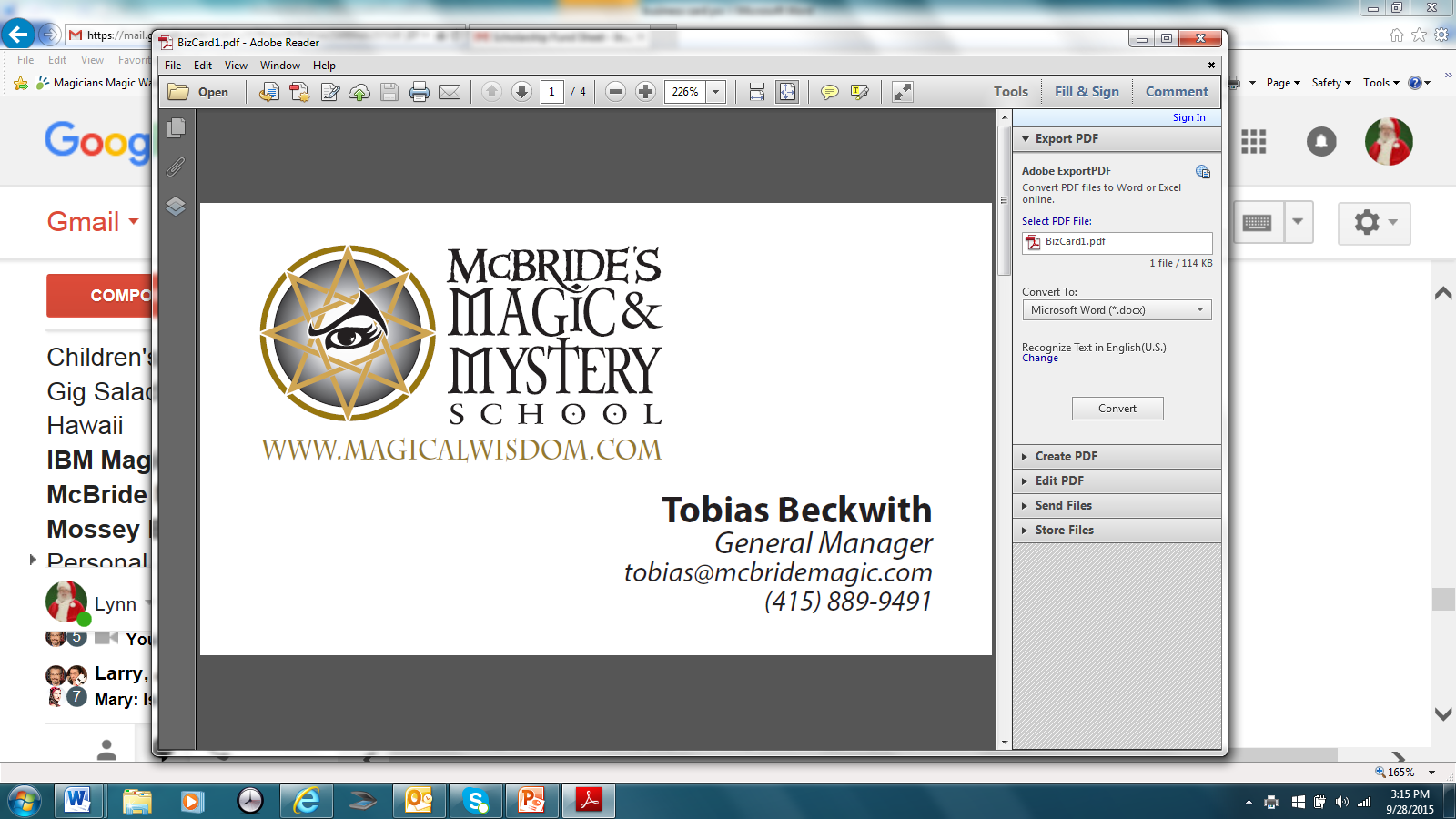 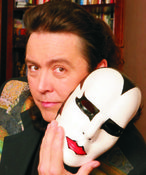 Contact:  Dr. Lynn MinerDirector of DevelopmentLynn@McBrideMagic.com414-352-9312www.MagicalWisdom.com